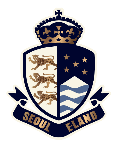 입 사 지 원 서1. 기본 인적사항2. 학력사항3. 병역사항4. 경력 및 대외 활동5. 자격 면허 및 외국어6. OA능력 및 기타 사항(자유롭게 기재)자 기 소 개 서※ 직무수행과 관련 없는 본인의 용모‧키‧체중 등 신체적 조건과 출신지역‧혼인여부‧재산, 본인의 직계존비속 및 형제자매의 학력‧직업‧재산 정보 기재 금지* 위와 같이 귀사에 입사를 희망하며, 위 기재내용이 사실과 다른 경우에는 입사취소, 해고 등귀사의 어떤 조치에도 이의를 제기치 않겠습니다. 2022년  월  일지원자 :                (인)               사진성명한글지원부문마케팅 사진성명영문생년월일사진주소주소사진전화번호전화번호사진휴대폰휴대폰사진E-mailE-mail기간학교명전공구분학년/학기~재학/졸/졸예~재학/졸/졸예~재학/졸/졸예역종복무기간군별계급병과전역구분복무부대/보직면제사유면제사유해당사항 없음기간근무처직책구체 업무~~~~구분자격 면허명취득점수 및 등급취득년월일시행처1. 삶을 통해 이루고 싶은 인생의 비전 또는 목표 3가지를 우선순위 순으로 적어 주십시오.2. 자신이 다른 사람과 구별되는 능력이나 기질을 써주십시오.(본인의 장점 및 단점)3. 살아오면서 자신이 성취한 것 중 자랑할 만한 것을 소개 해 주십시오4. 지금까지 경험한 가장 큰 실패는 무엇이었고, 실패를 통해 배운 것은 무엇입니까?5. 자신에게 있어서 직장생활의 의미를 써 주십시오.6. 지원동기를 구체적으로 적어주십시오7. 입사 후 포부를 적어주십시오. 